Publicado en 28923 el 11/09/2017 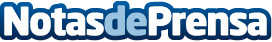 Aplicar técnicas de neuromarketing cuando se pone a la venta una casa acelera su compraJuan Merodio, responsable de Marketing de UXBAN, la firma inmobiliaria enfocada en el diseño y promoción de viviendas de alto standing, apunta cómo poner un determinado olor en cada habitación, iluminarlo con diferentes tonos o una música de sonido de fondo durante las visitas de los posibles compradores, influyen de forma decisiva para que el comprador se quede con ellaDatos de contacto:Nuria CoronadoResponsable de Comunicación de Uxban667022566Nota de prensa publicada en: https://www.notasdeprensa.es/aplicar-tecnicas-de-neuromarketing-cuando-se Categorias: Inmobiliaria Marketing http://www.notasdeprensa.es